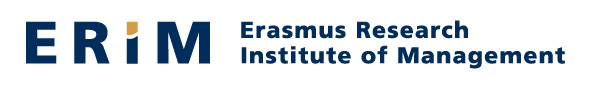 Research Master in Business and ManagementRequest Form to replace a compulsory core methodology courseName: ___________________________________________Student number: ______________ 	First / Second year RM student (please select)Specialisation: LIS / ORG / MKT / F&A / S&E (please select)To: 	Examination Board - ERIM Research MasterT5-41, InternalI would like to replace the indicated core methodology course(s)__	BERMMC001 Topics in the Philosophy of Science (5 ECTS)__	BERMMC002 Research Methodology and Measurement (5 ECTS)__	BERMMC004 Statistical Methods (6 ECTS)__	BERMMC003 Case Study Research (5 ECTS)	or BERMMC005 Applied Econometrics (5 ECTS)	or BERMMC006 Stochastic Models and Optimisation (4 ECTS)  (please select)with the following course(s) (please provide course code, official course name and course load in ECTS credits). For external courses, please provide full course details on a separate sheet. ______________________________________________ ______________________________________________Motivation (use a separate sheet if necessary):Date: ___/________/20___			Signature:Signature of Track Coordinator for approval:Please deliver this form in hard copy (with both signatures) to the ERIM Doctoral Programme Manager in T06-09.